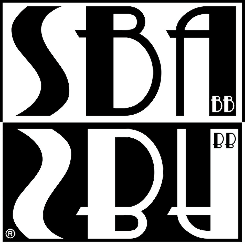 SOCIÉTÉ DES BEAUX-ARTSDE BOULOGNE-BILLANCOURTSite Internet : www.societedesbeauxarts.comDossier D’INSCRIPTION A retourner avant le 30 juin 2023 à l’adresse ci-dessous :SBABB - Béatrice CORDIER-BRINZEU 13 rue des Coutures 92190 MeudonExposition Salon d’AutomneEspace Landowski, 28 avenue André Morizet92100 Boulogne-Billancourt    Date du Salon à confirmer ultérieurement   A saisir sur le site Internet  societedesbeauxarts.com    Où envoyer par mail à : ste.beaux.arts@gmail.com  NOM et Prénom……      …….………………………………..………………………….…………………..…………  Nom de l’Artiste       ………………….….……………………...…….………………….…….…………..………….  Nom qui figurera sur le catalogue et le cartel si l’œuvre est sélectionnée  ADRESSE     ……………………………………………………………………………………………………..…………  TÉLÉPHONE     ……………………………………COURRIEL   ……………………………………………..…….  SITE INTERNET PERSONNEL     ………..…………………………………….…………………………….…….  Je soussigné  ………………………………………………………………déclare accepter le règlement sans réserve     ainsi que les décisions du Comité Organisateur, qui sont sans appel.   Fait à ………………………………………..………	le …………………...……………………………………. Signature :  Si votre œuvre est sélectionnée pour l’exposition, vous devrez vous acquitter le jour de la  livraison de votre œuvre d’un droit d’accrochage de 50€  à l’ordre de la SBABB  (qui couvre une   partie des frais d’impression : cartons d’invitation,  flyers etc…)  Titre de l’œuvre (se conformer au règlement)        Technique           Format       Prix  NOM de l’ArtisteHauteur x largueur XXXX